Муниципальное бюджетное дошкольное образовательное учреждение «Детский сад № 7 «Теремок»  Акбулакского  района  Оренбургской  области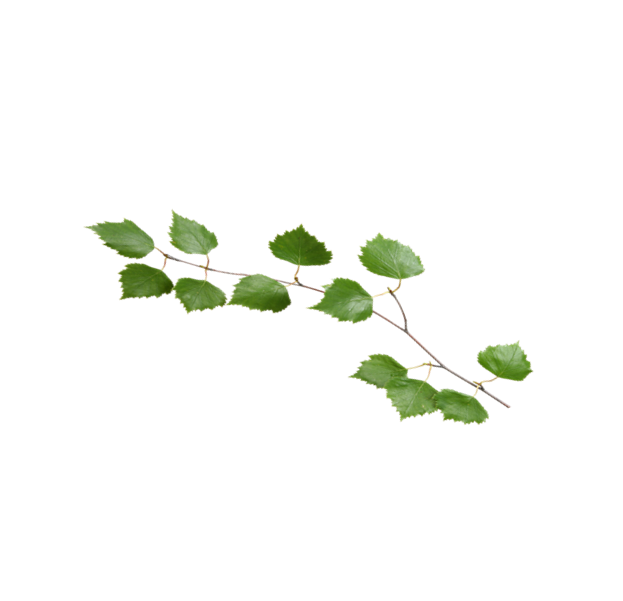 Районный  конкурс  для  педагогических  работников  «Фестиваль  педагогических идей»Конспект  непосредственно образовательной  деятельности по ФЦКМ  в средней  группе «Царство  птиц»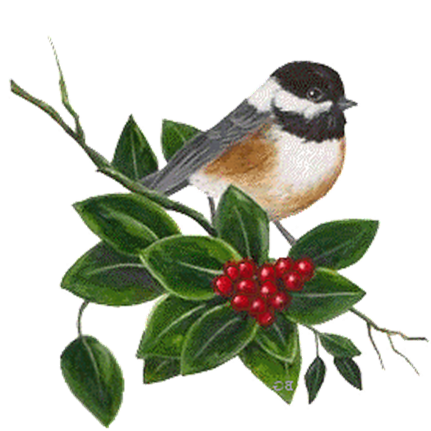 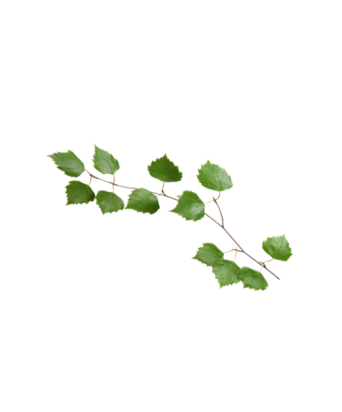                           Подготовила:                           Давлетьярова Галина Геннадьевна                                                        Воспитатель  1 категорииАкбулак, 2014                                 Пояснительная записка.     Конспект интегрированной непосредственно образовательной деятельности разработан в соответствии с основной общеобразовательной программой «От рождения до школы» под редакцией Н.Е.Вераксы,  Т.С.Комаровой ,М.А Васильевой . НОД проводится в рамках тематической недели «Покорми птиц зимой». Она направлена на позитивное отношение детей к природе, окружающему миру. Воспитания любви, понимания и заботы, того, что ждет природа от каждого человека.     Представленный конспект является авторской разработкой, построенный в соответствии с дидактическими и общепедагогическими принципами:Принцип непрерывности (занятие было построено на основе предыдущих занятий и совместных действий воспитателя и детей).Принцип активности (поддерживалась мотивация и интерес).Принцип доступности ( соответствие возрастным особенностям).Принцип психологической комфортности.Используемые технологии:    1.Здоровьесберегающая.Технология стимулирования и сохранения здоровья ( физкультминутка «Воробушки», пальчиковая гимнастика «Кормушка).- Профилактика психо – эмоционального напряжения (Ю.Ф.Базарного).Эту технологию я использовала с целью предупреждения утомления на занятия, для того, чтобы у детей было сосредоточенное внимание.Здоровье – одна из главных ценностей жизни. Поэтому, в работе с детьми я применяю здоровьесберегающие технологии – системно организованная совокупность программ, приемов, методов организации образовательного процесса, не наносящего ущерба здоровью детей.    2. Коррекционная технология.Использовала музыкотерапию на занятии ( прослушивание аудиозаписи «Пение птиц»).    3.Игровые технологии. (Игра «Спаси птенца).Игра полезна для развития ребенка и создания положительной атмосферы сотрудничества с взрослым. Игровые технологии помогают в развитии памяти, которая так же, как и внимание постепенно становится произвольной. С помощью игровых технологий я на занятии развиваю творческие способности детей, творческое мышление и воображение. Используя игровой прием, формирую гибкое, оригинальное мышление у детей.     4. Развивающие технологии.В технологии развивающего обучения я отвожу ребенку роль самостоятельного субъекта, взаимодействующего с окружающей средой. Это взаимодействие включает все этапы деятельности: целеполагание, планирование и организацию, реализацию целей, анализ результатов деятельности. Развивающее обучение направлено на развитие всей целостной совокупности качеств личности. Использование технологии развивающего обучения это возможность перейти от того, что ребенок умеет делать самостоятельно, к тому, что он может, умеет делать в сотрудничестве с воспитателем.    Технологии развивающего обучения позволяют на занятии развивать самостоятельность, привести в движение внутренние процессы психических новообразований.     5.Технология интегрированного обучения.Достижение поставленных задач осуществляется в основных видах деятельности: игровая, исследовательская, продуктивная, двигательная. Для достижения цели были использованы такие методы и приемы:Наглядный метод ( использование иллюстраций с изображением птиц).Наглядно-практический метод (изготовление аппликации «Покормим воробушка»)Словесный метод (беседа о бережном отношении к птицам, чтение рассказа о птицах)Прием эмоциональной заинтересованности (игрушка гнома «Старичок Лесовечок»)Игровой прием (игра «Спаси птенца», пальчиковая игра «Кормушка»).Исследовательский метод (рассматривание изображения птиц их окраса, строения).По содержанию занятие является интегрированным, так как части занятия объединены знаниями из нескольких областей. Решение задач осуществляется через такие образовательные области:1.Познание (загадки, рассказ воспитателя о птицах, рассматривание иллюстраций с изображением птиц, прослушивание аудиозаписи «Пение птиц»).2.Художественнное творчество (изготовление аппликации «Покормим воробушка»).Виды деятельности:1.Исследовательская  (рассматривание изображения птиц их окрас и строение).2.Двигательная (физминутка «Воробушки», игра «Спаси птенца»).3.Продуктивная  (изготовление аппликации).Непосредственно образовательная деятельность Формирование Целостной Картины Мира тема «Царство птиц» в средней группе.Цель: Формировать желание наблюдать за птицами, прилетающими на участок ,и подкармливать их. Воспитывать любовь к природе, развивать творческие способности детей.Интеграция образовательных областей: «Познание», «Художественное творчество».Программные задачи:Образовательные:Продолжать учить детей наклеивать на бумагу готовые формы на основу; Формировать умения сотрудничать в художественно – эстетической деятельности; учить решать специфическими средствами задачу формирования целостной картины мира ( загадка); закреплять ориентировку в пространстве во время физ.минутки; расширять кругозор в части музыкально искусства; расширять представления детей о безопасности собственной жизнедеятельности; способствовать развитию речи детей, расширять словарь; поощрять познавательные вопросы детей; закреплять имеющиеся знания о трудовой деятельности в практической деятельности.Развивающие:Развивать у детей творческую самостоятельность, эстетический вкус, композиционные умения, воображение, память, мышление, внимание, мелкую моторику рук, развивать выразительную речь.Воспитательные:Воспитывать чувство сопереживания ко всему живому.Применяемые технологии: здоровьесберегающие, игровые, развивающие, коррекционные, интегрированные.Применяемые методики:1.О.В.Дыбина «Ребенок и окружающий мир» (средняя группа)2.О.В.Павлова «Изобразительная деятельность и художественный труд».3.Т.И.Гризик «Познаю мир».Оборудование:1.Иллюстрации с изображением птиц.2.Аудиозапись пения птиц.3.Альбомный лист квадратной формы, маленькие круги (зернышки); готовые вырезанные формы (овал, круг, 2 полуовала, 2 узких прямоугольника (маленьких), маленький кружочек, маленький треугольник), клей, кисть, салфетка на каждого ребенка.4.Игрушка гном.Словарная работа: обогащать речь детей словами: кормушка, ласточка, снегирь, синичка, воробей, сорока, перелетные, зимующие птицы.Предварительная работа:1.Заучивание стихов о птицах.2.Отгадывание загадок.3.Чтение художественной литературы «Рассказы о птицах и животных» Е.Чарушин.4.Изготовление кормушек для птиц совместно с родителями.Методы: наглядный, словесный, практический.Методические приемы:Беседа;Загадывание загадок о птицах;Рассказ воспитателя о птицах;Игра «Спаси птенца»;Физкультминутка «Воробушки»Пальчиковая гимнастика «Кормушка»;Выполнение работ детьми;Рассматривание работ детей;Организация выставки.Виды детской деятельности: познавательно-исследовательская, игровая, двигательная, продуктивная.Ожидаемые результаты:Дети проявляют интерес к окружающему миру природы, с интересом участвуют в сезонных наблюдениях;Проявляют интерес к продуктивной деятельности (аппликация);У детей развита крупная моторика, они стремятся осваивать различные виды движений. С интересом участвуют в подвижных играх с простым содержанием, несложными движениями;Дети проявляют интерес к стихам, рассказам, рассматриванию картинок, эмоционально откликаются на различные музыкальные произведения искусства.Ход непосредственно образовательной деятельности.Организационный момент.В – Ребята, сегодня к нам пришло письмо. От кого мы сейчас узнаем. Это письмо прислал нам Старичок – Лесовичок. Старичок – Лесовичок – это дедушка, который живет в лесу и много знает о жителях леса. Давайте откроем его и прочитаем.Письмо от Лесовичка.-Дорогие ребята! Вы знаете, какое сейчас время года? (зима), на улице холодно, сильные морозы и маленьким птичкам, живущим в садах, парках, скверах голодно и холодно. Сейчас я вам загадаю про проворных веселых птичек загадки, их можно встретить каждый день на улице.Эти маленькие пташкиВ серых будничных рубашкахВсе клюют, чем угощаютДаже крохи подбираютЧик, чирик, везде своиНепоседы (воробьи)Летом прячется в лесу,В зимою на виду.Это птичка – невеличка. А зовут ее …(синичка)Красногрудый, чернокрылый,Любит зернышки клевать,С первым снегом на рябинеОн появится опять. (Снегирь).В – Правильно, молодцы! Узнали! Тихо в лесу зимой. Птиц в лесу немного, но все равно они радуют нас свои веселым щебетанием, и это прекрасно. Ребята, Старичок – лесовичок прислал нам еще и «музыку леса» закройте глаза и внимательно послушайте тишину. (Дети закрывают глаза, звучит аудиозапись пения птиц). Что вы услышали? Правильно, это птицы приглашают нас в свое Царство. Хотите так оказаться? Только нужно выполнить задание лесовичка.В- 1.Послушать рассказ.«Всем известны эти смелые и умные птички, благополучно живущих даже в шумных, многолюдных городах. Приближение весны мы привыкли отмечать по поведению птиц. Стоит поярче засветить и пригреть солнцу, как на крышах и возле оттаявших луж, на деревьях городских бульваров начинают громко чирикать веселые воробьи и синички. Они радуются солнцу, приходу весны, сколько задора в их громком чириканье!»В – 2. Лесовичок предлагает нам сделать доброе дело – спасти птенца. Вы согласны?Игра «Спаси птенца»В – Представьте, что у вас в руках маленький беспомощный птенец. Вытяните руки ладонями вверх. А теперь согрейте его медленно, по одному пальчику сложите ладони, спрячьте в них птенца, подышите на него, согревая его своим ровным, спокойным дыханием, приложите ладони к своей груди, поделитесь с ним добротой своего сердца. Теперь раскройте ладони и увидите, что птенец радостно взлетел, улыбнитесь ему и не грустите, он еще прилетит к вам!Вот мы с вами и оказались в Царстве птиц.2.Основная часть.В- Тихо в лесу поздней осенью и зимой: перелетные птицы уже улетели далеко – далеко. Зато к нам на зимовку прилетели другие пернатые. Пусть их немного, пусть не радуют они нас веселым щебетанием, все равно это прекрасно. Холода доставляют птицам много невзгод: холод, бураны, метели.Но самое страшное не холод: у птиц к зиме вырастает подпушек под перышками. Самое страшное – голод. Снега много, а еды мало! Поэтому люди подкармливают птиц зимой.(Дети рассматривают картинки и называют птиц, описывая их строение и окраску).В – Ребята, давайте еще раз назовем птиц.Дети – Ласточка, воробей, синица, скворец, сорока.В – Посмотрите все ли птица из этого Царства?Дети – да.Дети выясняют, что синичка, снегирь, воробей, сорока, зимующие птицы.Какая птица прилетает к нам самой первой? В апреле прилетают…..Дети – Скворцы.Воспитатель. А в мае?Дети – Ласточки.Физминутка «Воробушки»Сел на ветку воробей ( все присели)Брызнул дождик – он промок ( выпрямиться поднять руки вверх, покружиться)Ветерок слегка подуй (легкие наклоны в стороны)Обсушили воробья ( бег по кругу) Повторить 2-3 разаИндивидуальная работа за столом.В- Ребята, давайте отблагодарим нашего нового друга Старичка – лесовичка. Мы с вами сделаем картинку, как мы кормим птиц т подарим ему в благодарность за такой хороший рассказ! Перед вами лежит лист бумаги, на который мы будем наклеивать птичку, клюющую зернышки. Выкладывания на бумаге готовых форм, последовательность наклеивания. Дети приступают к работе.Молодцы ребята! Хорошо поработали! Пока ваши работы сохнут, давайте поиграем с вашими уставшими пальчиками.Пальчиковая гимнастика «Кормушка»Сколько птиц к кормушке нашейПрилетело? Мы расскажемДве синицы, воробей,Шесть щеглов и снегирей,Дятел в пестрых перышках, Всем хватило зернышек.(Дети ритмично сжимают и разжимают кулачки).В – Ребята, а теперь посмотрим на ваши поделки. Какие у вас хорошие работы получились! Теперь мы можем отправить ваши поделки Старичку – лесовичку и рассказать ему, как мы будем помогать птичкам зимой.Зимою птицам холодно,Зимою птицам голодно,А мы им приготовили, Бесплатные столовые.Итог занятия.Что вам больше всего понравилось на занятии? О чем вы должны помнить?Нельзя разорять гнезда.Нельзя подбирать и брать домой здоровых птенцов. Мама птица сама позаботится о них.Нельзя убивать птиц они не только способны доставить нам радость, но и необходимы природе.Зимой надо помогать птицам, пережить тяжелые времена: мастерить кормушки и не забывать класть туда корм.Приложение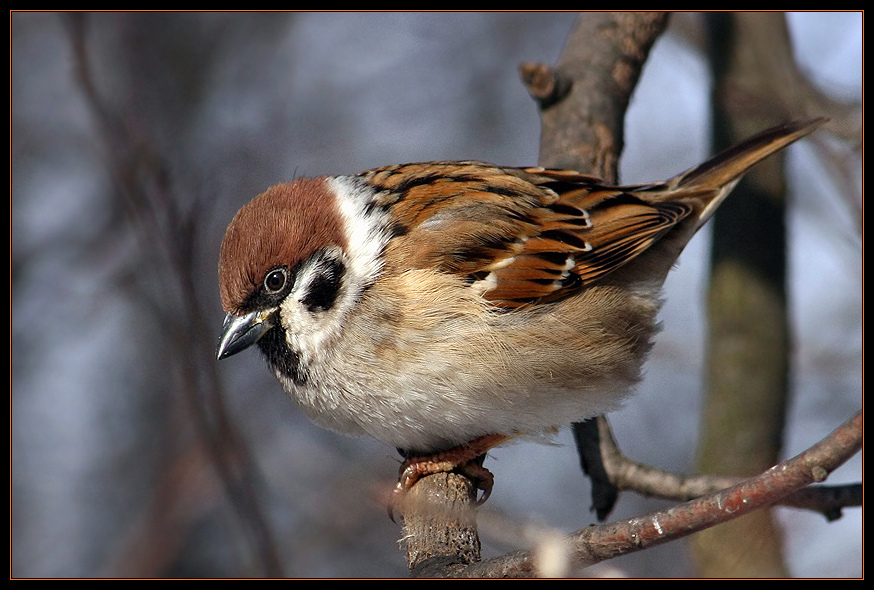 Воробей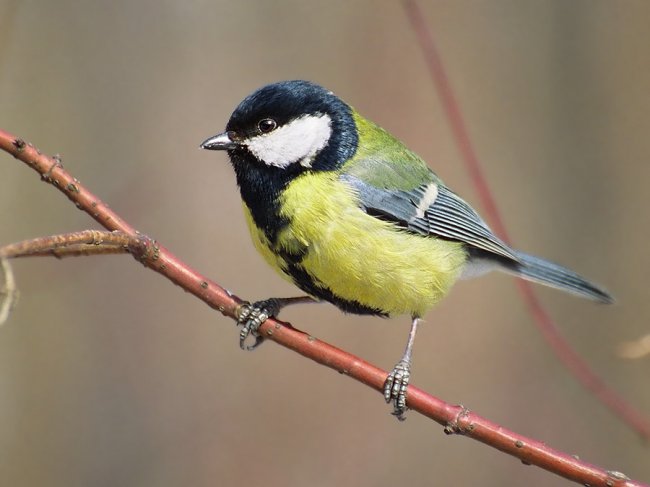 Синица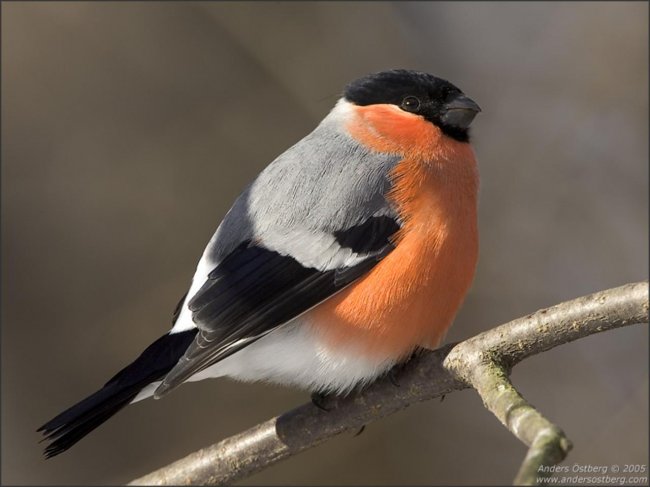 Снегирь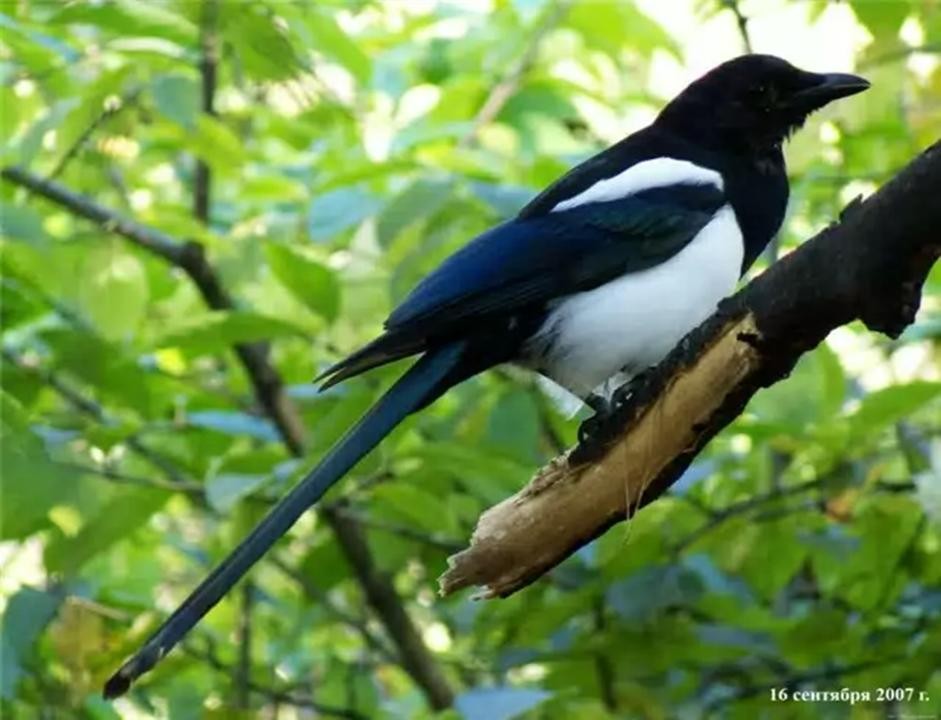 Сорока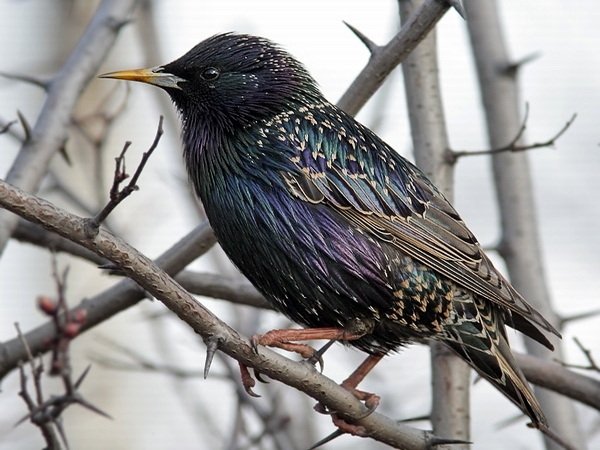 Скворец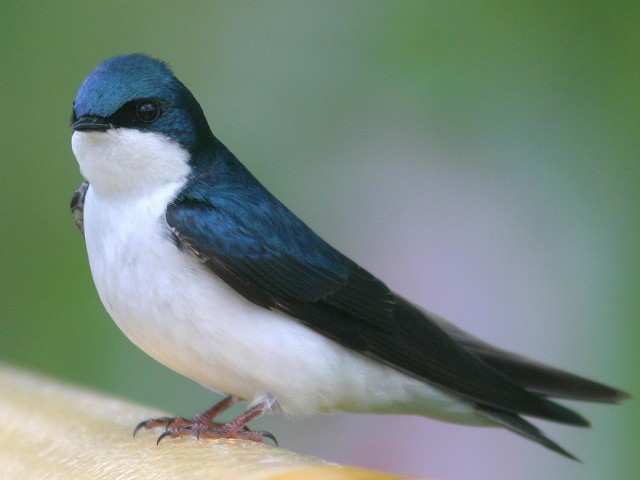 Ласточка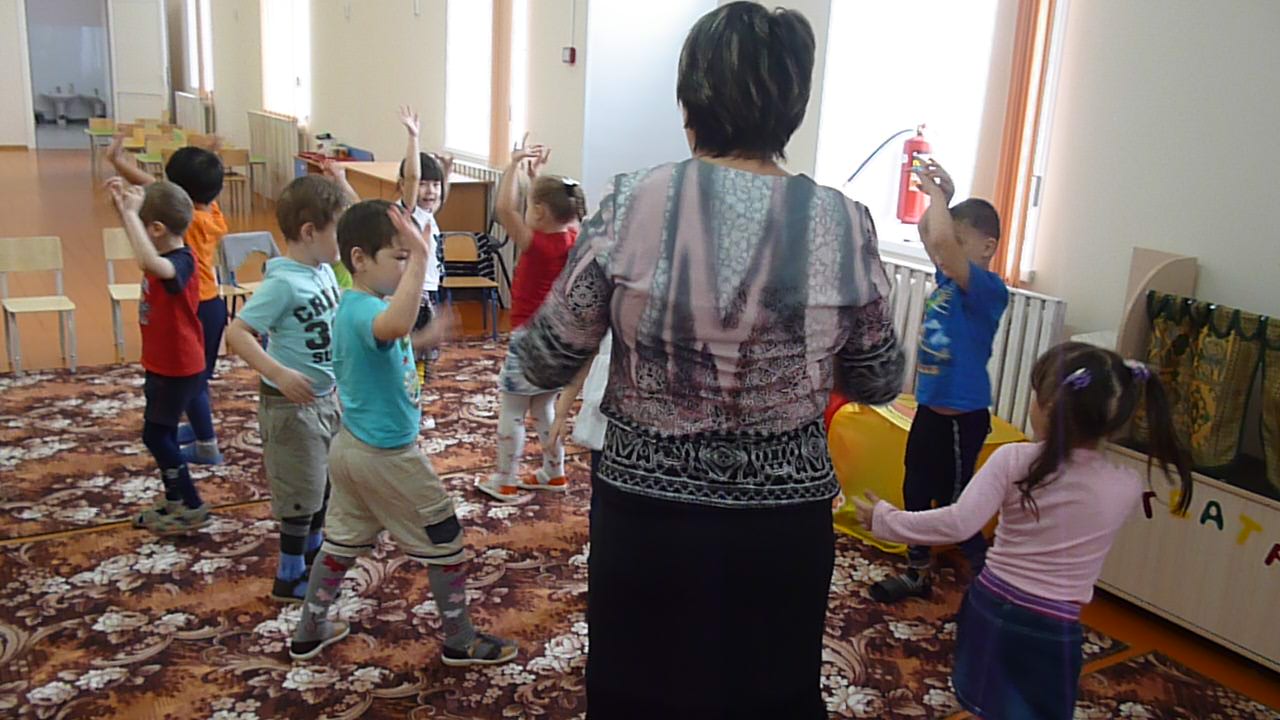 Физкультурная минутка «Воробушки»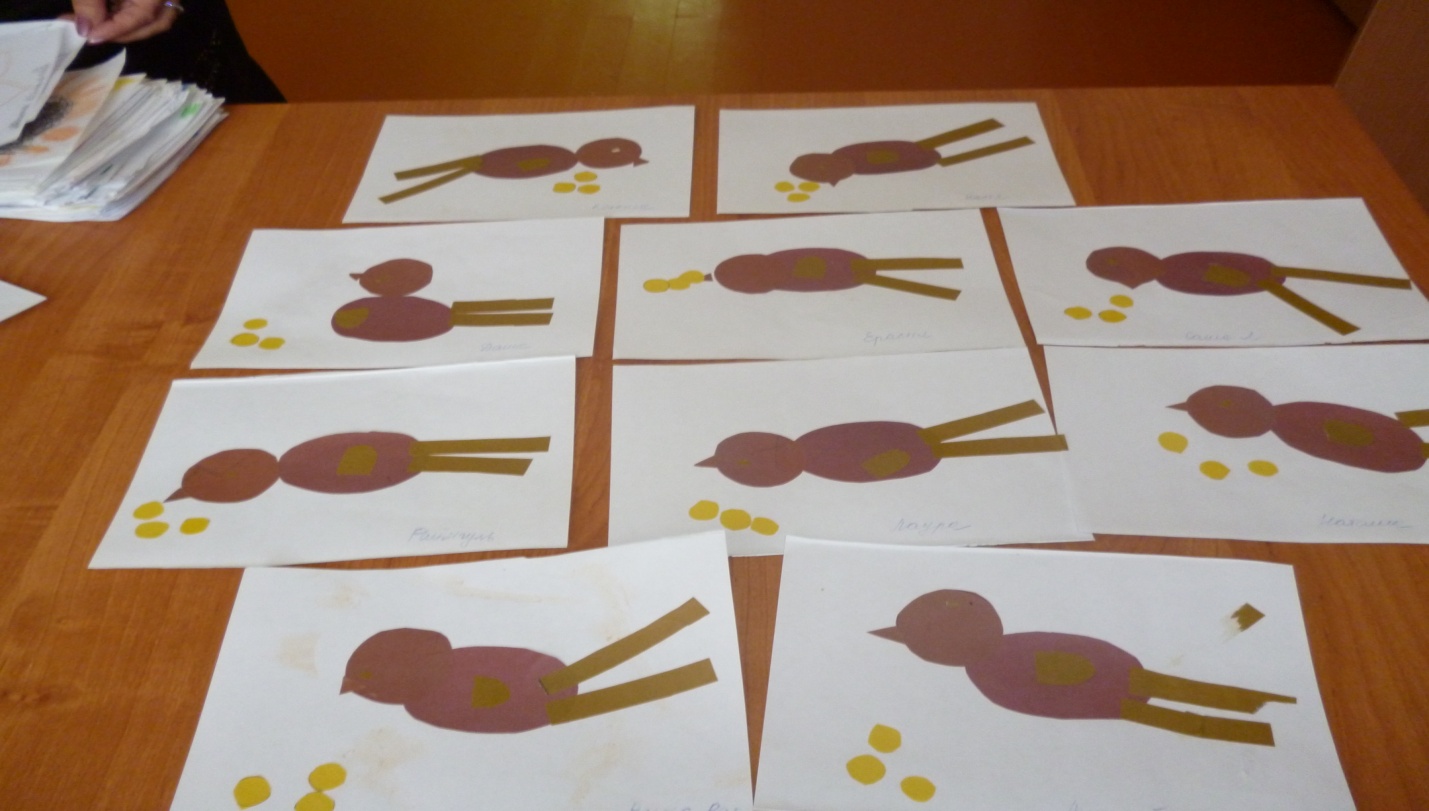 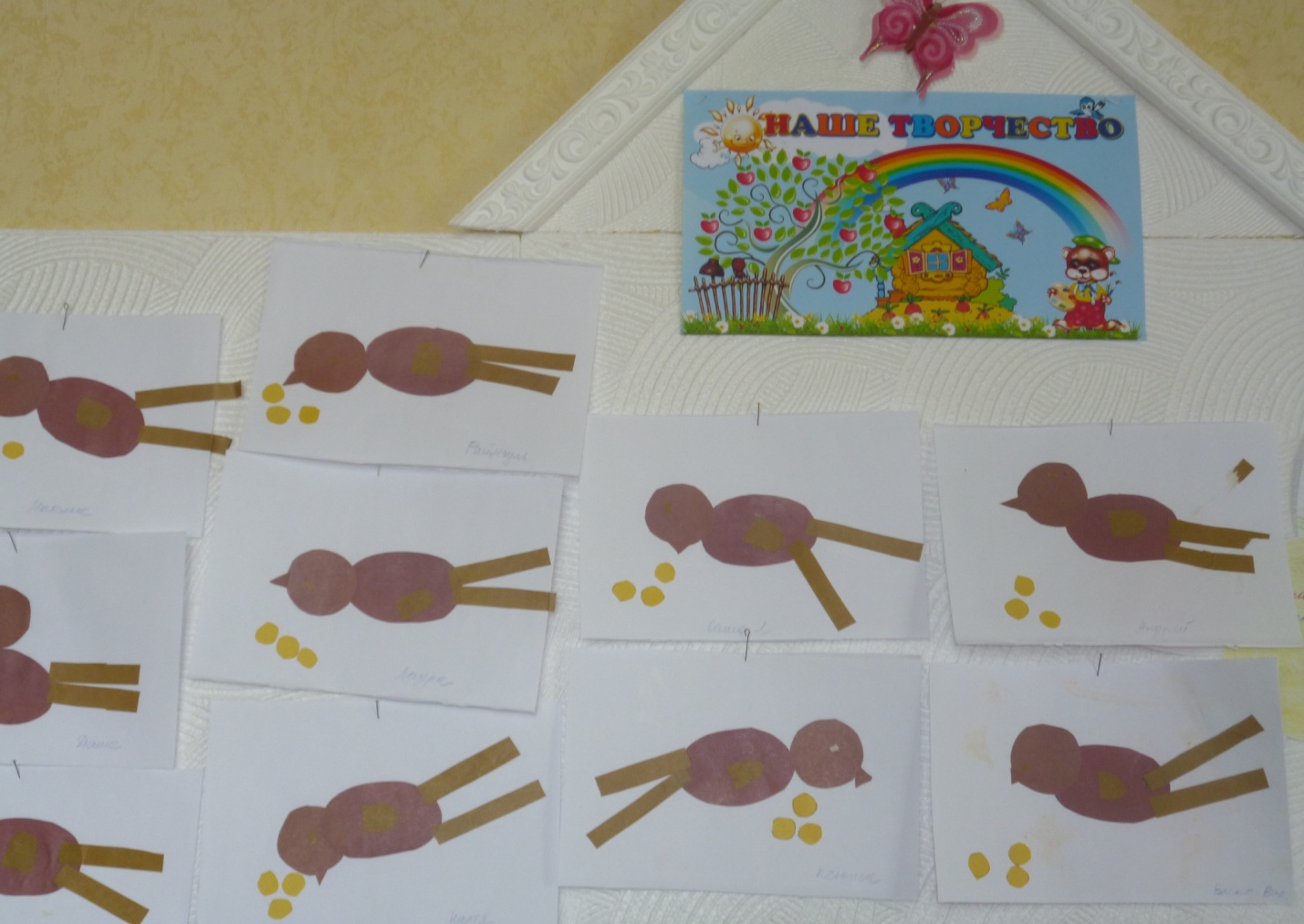 